                                                                                                            Утверждаю                                                       Заведующая МБДОУ. «Детский сад №3                                                                                           __________ Тасоева Р.Г.                                                                                         ________ Гульчеева Р. М.                                                                                                       Ст. вос-ль                         Сценарий развлечения.                           «День Защиты Детей»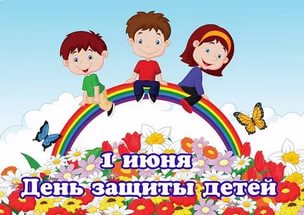                                                                                                                                                Муз. РаботникМалиева.Л.В.2017гДети входят на участок на участок с воздушными шарами под муз.    «Вот какое наше лето!»Ведущий:Внимание-внимание,Открывается день смеха и шутокИ веселого настроения.День непослушания открываемВ зал веселье приглашаемБаловство, веселье, смех,Пусть будет радостно для всех!1.Пусть будет радостно и весело у нас,начинаем праздник, в добрый час!2.Сегодня разрешается кривляться,Шутить, играть и кувыркаться.Никому не позволяем драться-Только всем сегодня улыбаться!3.Чтоб ребята не щипались, не кричали, не ругались.Маме, папе не грубили, что бы их всегда любили4.Воспитателям и нянямЧтоб сегодня помогали,Праздник детства с утра-Крикнем вместе все ура!5.Отдохните от забот, пусть улыбка к вам придет.И улыбка, без сомненья,Вдруг коснется ваших глаз,И хорошее настроение,Не покинет больше вас!Песня «Улыбки- общая».6.Доброй шуткой начинайте друзья,Шуткой мудрой, шуткой чуткой,Без которой жить нельзя!7.Смех полезней человеку,Чем хороший препарат,Кто смеется, тот в аптеку,Ходит реже говорят.8.Шутка ценится недаромА хорошая-вдвойне,Больше, больше с каждым годомСмеха, шуток в каждом дне!Мульти викторинаПо дороге дети шли, мешок по пути нашли, а мешок то не простой. Он волшебный - вот какой1. Кто из героев любит произносить: «ребята, давайте жить дружно!» (кот Леопольд)2. Назовите фамилию одного из жителей деревни простоквашино, который любил молоко (кот Матроскин)3. Как любил есть бутерброды кот Матроскин (колбаса вниз)4. Где жил чебурашка (в телефонной будке)5. Как дразнили рыжего мальчика (рыжий, рыжий конопатый, убил дедушку лопатой)6. Что подарил Винни-пух ослику на день рождение (горшок без меда)7. Куда отправился Айболит по телеграмме (Африка)8. Что ответил Антошка, когда его позвали капать картошку (это мы не проходили, это нам не задавали)9. Что подарила сова ослику на день рождения (шнурок-хвост).Ведущий. Ребята, давайте веселиться на всю катушку. Человек, смеющийся от души, не может быть злым, жадным и делать всякие пакости.Общий танец «Ай, будет круто».Ведущий:Мы встречаем праздник Праздник солнца, праздник света!Давайте вместе позовем в гости Солнце!(дети зовет солнце под музыку, приходит солнышко)"Солнце" спешит на праздник.Солнце жаркое проснулось, потянулось, улыбнулось!Протянуло всем лучи, дотянулось до земли.Солнышко: Здравствуйте, ребятки! Поздравляю всех с праздником!Я по желтенькой дорожкеПринесло цветы в лукошке:Красные и голубые –Посмотрите, вот какие!(показывает цветы)Ведущий:Мы встречаем праздник лета!Праздник солнца, праздник света!Игра: «С цветами»(4 цветка - 4 круга, какой цветок быстрей соберется в круг)9. Детство – время золотоеИ волшебные мечты.Детство – это мы с тобою,Детство – это я и ты!10.Нам вспомнится не разТа добрая планета,Где с лучиками глазВстречаются рассветы,11.Где чудеса живут,Волшебники и феи,Где ярче мир вокругИ звонче птичьи трели.Ведущий:В мире много сказок грустных и смешных,И прожить на свете нам нельзя без них.Пусть герои сказок дарят вам тепло,Пусть добро навеки побеждает зло.В зал входит Баба – Яга.Баба Яга:Привет, крошки!Ох, устали мои ножки,Долго к вам яСобираласьИ красиво наряжалась.Отскоблила грязьОт тела,Платье лучшее надела,Вилкой волосы чесала,Спичкой зубы ковыряла.Ножниц в доме неНашлось,Ногти мне обгрызатьПришлось.Вот, на праздникЯ пришла,Вам заданья Принесла!Меня вы узнали, друзья!Да, Баба Яга – это я!(пожимает всем руки)А теперь, представьтесь вы!Назовите своё самое озорное имя!(дети называют свои озорные имена)Баба Яга: Ой, кто это рвётся наружу из торбы (в сумке слышится звук бубна).А-а-а, это мой весёлый бубен, он не может удержаться, если рядом много детей. Вы поиграете с ним?Дети: Да!Баба Яга: Тогда слушайте правила!Игра «Весёлый бубен»Пока играет музыка, надо передавать бубен из рук в руки, друг другу.Музыка остановится, и тот у кого в руках окажется бубен, под весёлую музыку танцует с бубном в руках, вот так (показывает). Понятно?(Дети садятся на свои места).Баба Яга: Как же мне весело! А вам?Дети: Да!Танец: «Маленьких утят» младшая гр.Баба Яга: Ну, это уже слишком! Я ведь всё-таки Баба Яга, и мне не нравится, когда очень весело. Надо вам настроение испортить! Люблю я поворчать, это моё любимое занятие. Сейчас я буду на вас ворчать, а вы должны будете отвечать!Игра – «Ворчалка» «Это я, это я, это все мои друзья!»Баба Яга: Отвечайте громко, дружно: «это я, это я, это все мои друзья».Отвечайте громко, ноЕсть условие одно:Кое-где вы промолчите,А где нужно – там кричите!- Кто из вас, скажите, дети, целый год мечтал о лете?- Кто из вас сейчас узнаем, здесь от скуки умирает?- Кто в лесу, на речке, в поле играться любит на просторе?- Летом кто всех удивляет – в постели лёжа отдыхает?- Кто, хочу у вас узнать, любит петь и танцевать?- Кто из вас не ходит хмурый, любит спорт и физкультуру?- Кто из вас такой ловкач, лучше всех играет в мяч?- Кто из вас, все скажут ах, загорает в сапогах?- Кто их вас, узнать хочу, забияка и драчун?- Кто из вас, из всех, ребятки, держит вещи все в порядке?- Кто из вас, из малышей, ходит грязный до ушей?Баба Яга: У-у-ух, как хорошо поворчали, мне даже легче стало! (замечает надпись 1 июня на стене)Баба Яга: Что это такое? Это какое-то заклинание?Дети: Это цифра и буквы.Баба Яга: А если их соединить, вы можете отгадать, что получится?Дети: Да! Получится 1 июня!Баба Яга: А что такое это 1 июня?Дети: 1 июня – это День Защиты детей! Это праздник всех детей на свете!1. И пусть на нашей большой планетеСмеются дети, хохочут детиИ пусть играют они с друзьямиИ даже солнце смеется с нами.2. Давайте будем дружить друг с другомКак птица с небом, как ветер с лугом.Как парус с морем, трава с дождямиКак дружит солнце со всеми нами.3. Чтоб звенел веселый смех, детвора не плакалаСветит солнышко для всех, светит одинаковоПесня «Солнечный круг»Баба Яга: Как мне было весело с вами, ребята! Я решила, что больше не буду вредничать, буду веселится. Обещайте, что всегда будете дружными и весёлыми, тогда я к вам ещё прилечу. А чтобы вы меня не забыли, подарю вам подарочки, подставляйте ручки (дарит подарки и убегает).Ведущая: Вам понравился праздник ребята?  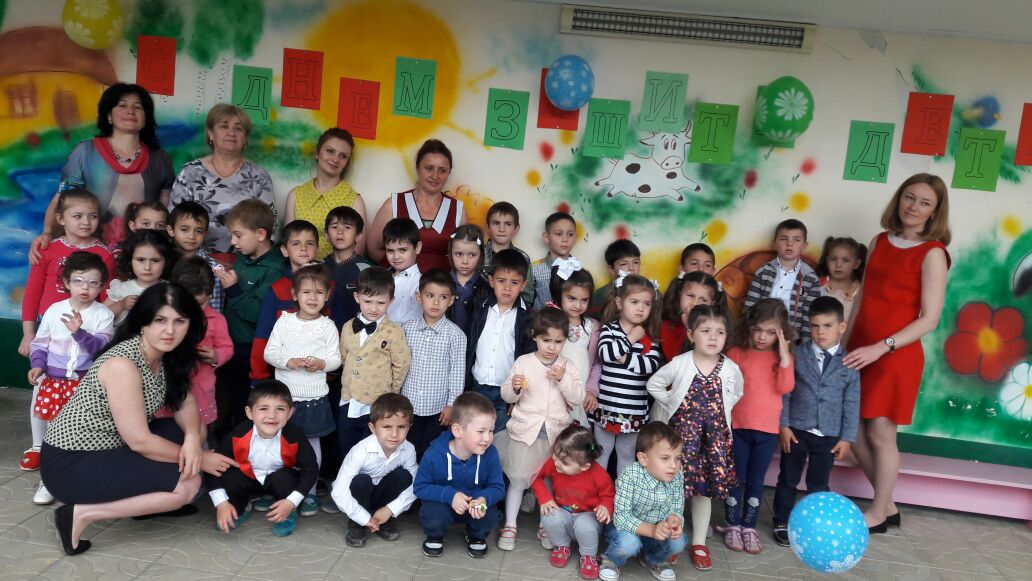 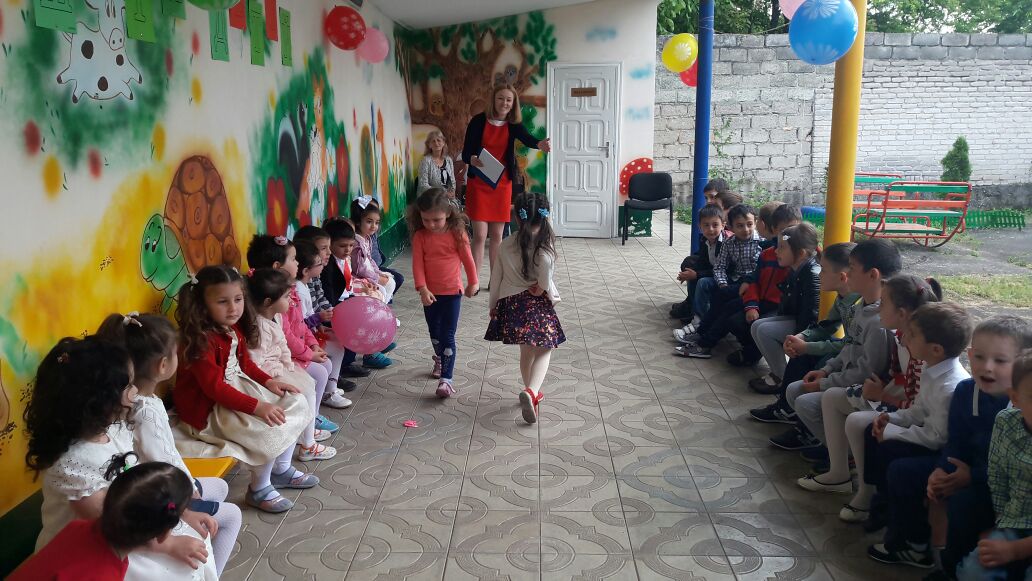 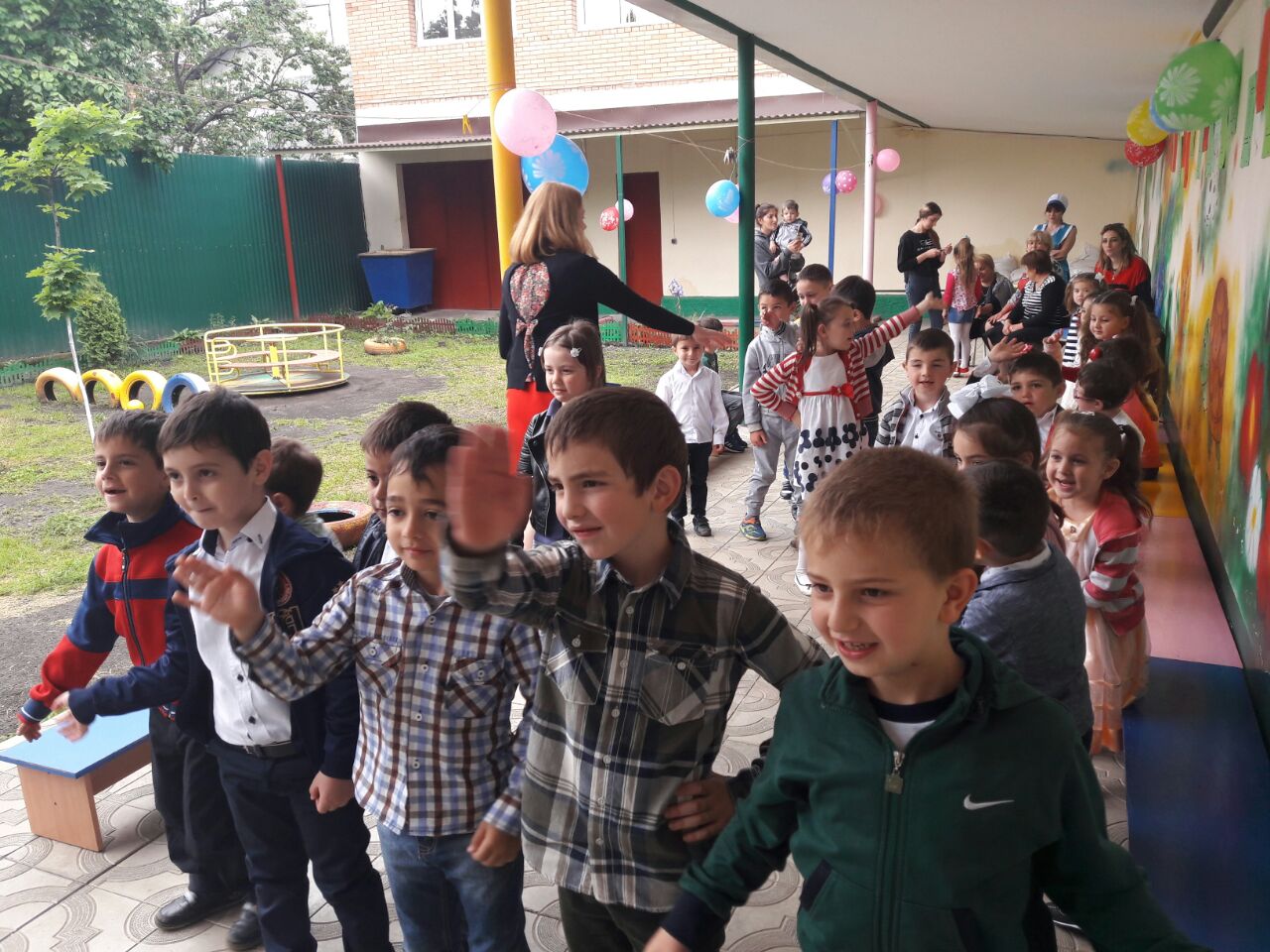 